Наташкин Александр, 321703Лабораторная работа №1Система “Умный дом”Входы системы:Кабель с электросетиИнтернет кабельТелефонный кабельТруба с водоснабженияТруба с газоснабженияСолнечная энергияОсадкиПодземные водыКоманды с устройства (пульт, телефон, планшет)Отопительный материалКоманды с панели управленияВыходы системы:Сокращение финансовых затрат на содержания домаСокращение трудозатрат на содержания домаШанс появления неожиданных расходовСветЧистая водаПоливочная водаГазЭлектроэнергияТеплоСвежий воздухЗащита жильяЗатраты времени на исправления ошибок системыИнформация, выведенная на устройство (пульт, телефон, планшет)Экран панели управленияКанализация или сливная ямаОтстойникСтокиНежелательные входы системы:Кабель с электросетиТруба с водоснабженияТруба с газоснабженияНежелательные выходы системы:Шанс появления неожиданных расходовЗатраты времени на исправления ошибок системыСпособы устранения:Постройка ската крыши к солнечной стороне.Предварительная разведка грунта на наличие подземных вод.Закупка проверенных комплектующих с большим срокам гарантии.Наташкин Александр, 321703Лабораторная работа №2Система “Умный дом”Система “Умный дом”Система климат контроляВентиляционная системаОтопительная системаТрубыСолнечные батареиКотёл БатареиСистема теплый полБоллерСистема водоснабженияВодный фильтрТрубыСистема очистки водыЁмкость для отстоя водыНасосРаспределительный щиток с кабелямиДомашняя сеть Витая параМодемРоутерIR приёмникFR приёмникЗвуковые кабеля Набор датчиковДатчик температурыДатчик влажностиДатчик дымаДатчик утечки газаДатчик утечки воды СчетчикиКонтроллерСерверУстройства управления контроллеромПриложения для ПК и портативных устройствСтационарная панель управленияОхранная системаДомофонКамерыСигнализацияСистема оповещенияСистема радиоуправления электроприборамиСиловые блокиАдаптер управленияУправляемые механизмыМеханизм управления дверями, окнами, воротамиАдаптер управленияПоливочная системаНаташкин Александр, 321703Лабораторная работа №3Система “Умный дом”Наташкин Александр, 321703Лабораторная работа №5Система “Умный дом”Критерии оценки систем типа «Умный дом» по пяти бальной шкалеОписание нескольких системНаташкин Александр, 321703Лабораторная работа №6Система “Умный дом”1 )2) 3) 4) 5) Вывод:На основание расчетом можно сделать вывод о том, что 1 система, наиболее подходящая. Наташкин Александр, 321703Лабораторная работа №7Система “Умный дом”Вывод:На основе логических рассуждений можно сделать вывод, что в множество Парето входят системы под номером 2, 3, 5.Наташкин Александр, 321703Лабораторная работа №8Бинарное отношение выше*Перечисление наборов пар: Матрица:Граф: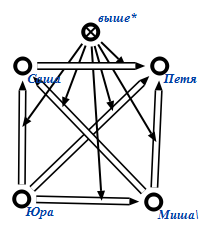 Свойства отношения: антисимметричное, анти рефлексивное, транзитивное.Пара элементовСвязь между нимиКонтроллер и БоллерОбмен информациейКонтроллер и КотёлОбмен информациейКонтроллер и все датчикиОбмен информациейКонтроллер и все счетчикиОбмен информациейКонтроллер и СерверОбмен информациейКонтроллер и Устройства управления контроллеромОбмен информациейКонтроллер и все элементы охранной системыОбмен информациейКонтроллер и СерверОбмен информациейКонтролер и адаптеры управленияОбмен информациейСолнечная батарея и БоллерНагревает                                                                                                                                                Котел и БоллерНагревает     Котел и Система теплый полНагревает     Котел и БатареиНагревает     Щиток и все элементы, нуждающиеся в электричествеПитаетЭлементСвойстваРоутерРаспределяет данныеДатчикиКонтролируюТрубыДоставляют водуЁмкость для водыХранит водуСчетчикиСобирают показателиСерверХранит данныеВитая параДоставляет данныеЗвуковой кабельДоставляет звуковую данныеМодемПреобразует данныеIR приемникПолучает данныеFR приемникПолучает данныеКонтроллерОбрабатывает данные№Наименование критерия Единица измерения  Коэффициент  и Коэффициент Доступность комплектующихбалл0,15/баллСредняя цена комплектующихбалл0,25/баллЛегкость в монтажебалл0,15/баллОткрытые API и их распространённостьбалл0,25/баллРазнообразие по функционалубалл0,15/баллЛёгкость управлениябалл0,25/баллПотенциальное качествобалл0,15/баллДоступность комплектующихДоступность комплектующихОценкаТребование5Официальный представитель в каждом крупном городе4Официальный представитель в стране3Дилеры в стране 2Только через рыночников либо почтой1Только в другой странеСредняя цена комплектующихСредняя цена комплектующихОценкаТребование5Самая низкая на мировом рынке4Самая низкая на рынке страны3Средняя цена по рынку2Ниже средней цены на рынке1Намного дороже средней цены Легкость в монтажеЛегкость в монтажеОценкаТребование5Все основные инструменты для монтажа идет в комплекте4Монтаж не требует специальных умений3Монтаж требует знания которые можно узнать2Монтаж требует специалиста1Монтаж требует бригаду специалистовОткрытые API и их распространённостьОткрытые API и их распространённостьОценкаТребование5API очень распространён и используется другими фирмами 4API используется несколькими другими фирмами 3API открыто доступно для использования2API частично открыто1API полностью закрытоРазнообразие по функционалуРазнообразие по функционалуОценкаТребование5Система может предложить весь набор существующих функций4Система может предложить только основной набор функций3Система предлагает расширенный базовый набор функций2Система предлагает только базовый набор функций1Система предлагает узко направленный набор функцийЛёгкость управленияЛёгкость управленияОценкаТребование5Система интеллектуальна и имеет возможность управления через приложения на разных платформах 4Система довольна интеллектуальна и имеет возможность управления через приложения на разных платформах3Система может принимать решения и имеет возможность управления через приложения на разных платформах2Система имеет возможность управления через приложения на разных платформах1Система не предлагает управления через приложения Потенциальное качествоПотенциальное качествоОценкаТребование5Высокое4Хорошее3Среднее2Неизвестно1Плохое1 параметр2 параметр3параметр4параметр5параметр6 параметр7параметр1 система 15443322 система42115543 система3322443№Наименование критерия Требуемый параметрДоступность комплектующих1Средняя цена комплектующих4Легкость в монтаже3Открытые API и их Распространённость4Разнообразие по функционалу3Лёгкость управления3Потенциальное качество21 система15443322 система42115543 система33224434 система21552215 система5433312№Наименование критерия Доступность комплектующихСредняя цена комплектующихЛегкость в монтажеОткрытые API и их РаспространённостьРазнообразие по функционалуЛёгкость управленияПотенциальное качество1 система33321322 система53343343 система33224434 система21322215 система54333326 система12223137 система531432112345671-нн-нн2+н+н++3нннн+н4н+н-нн5+нн+нн6н--ннн7н-ннннСашаПетяЮраМишаСаша+--Петя---Юра+++Миша++-